 Instituto Tecnológico de Lázaro Cárdenas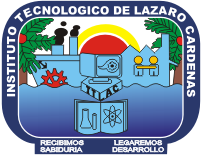 Conceptos Básicos del ProtocoloTaller de investigación IIMarco Antonio garduño medina28/02/17Impacto Social  “El impacto social se refiere al cambio efectuado en la sociedad debido al producto de las investigaciones, este cambio también puede verse en la forma como se realiza el proceso o las prácticas que se utilizan y que dependen, en gran medida, de la persona o personas que las ejecutan” 